Follow the Rhythm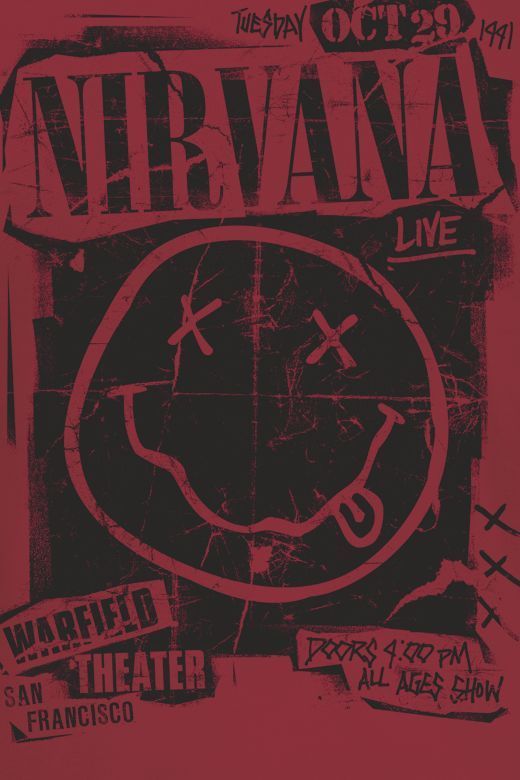 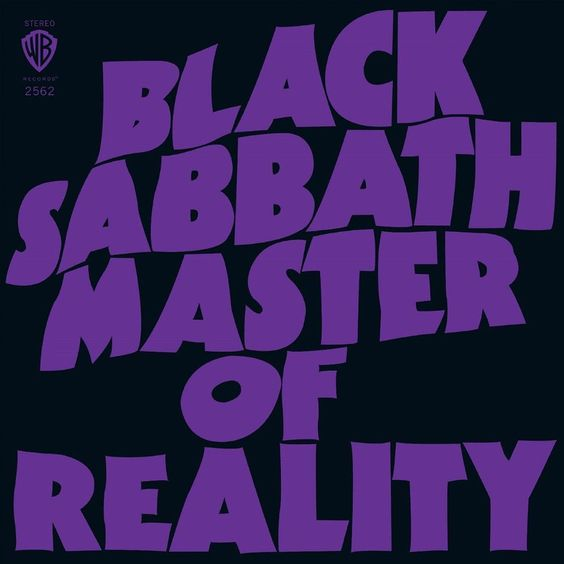 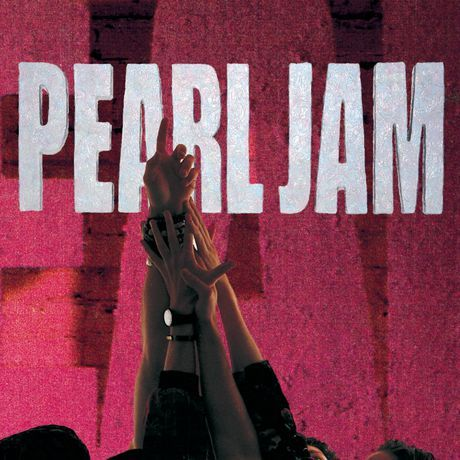 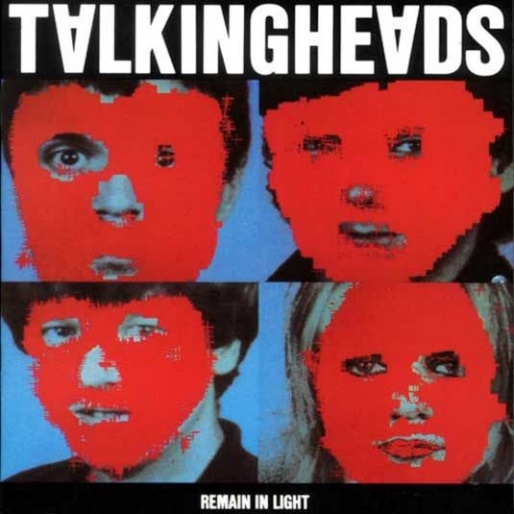 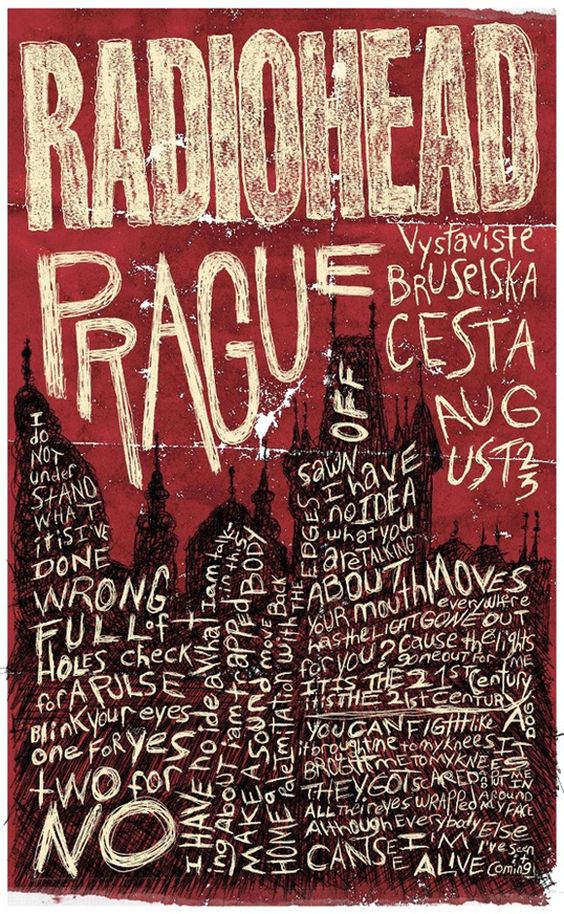 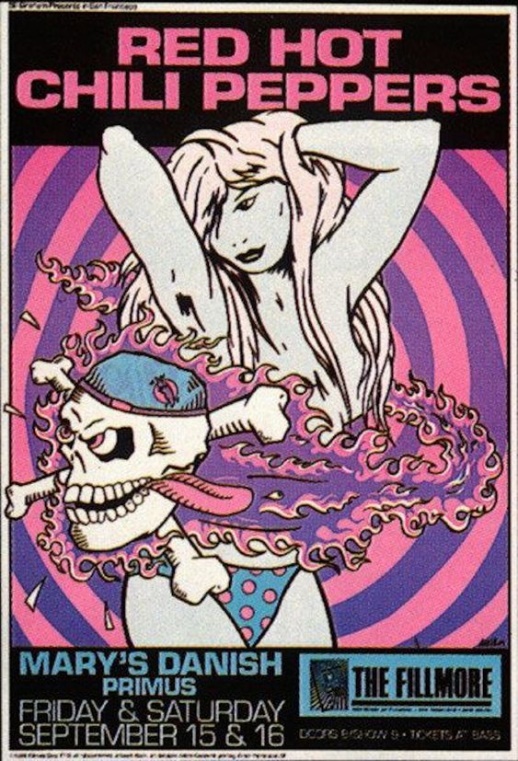 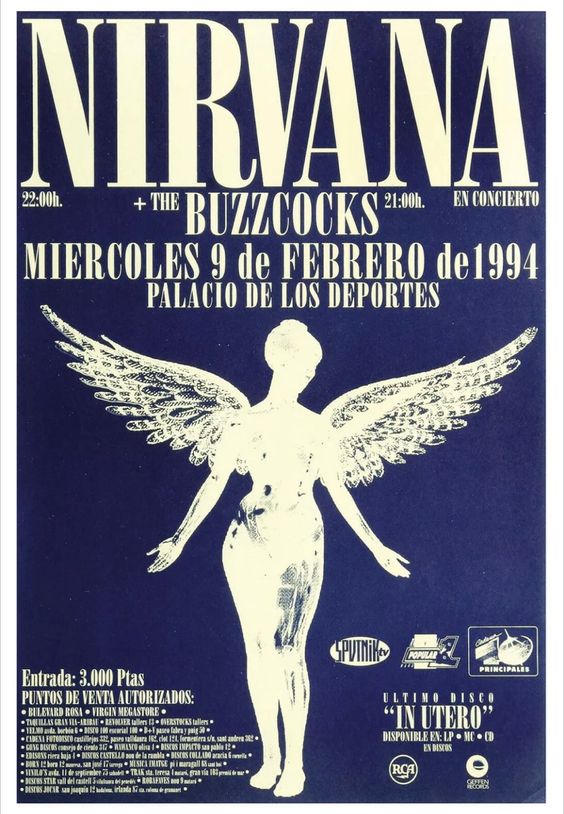 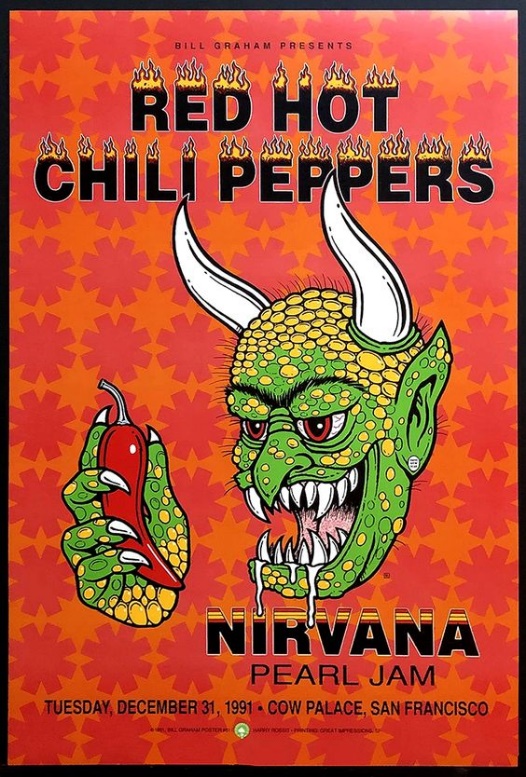 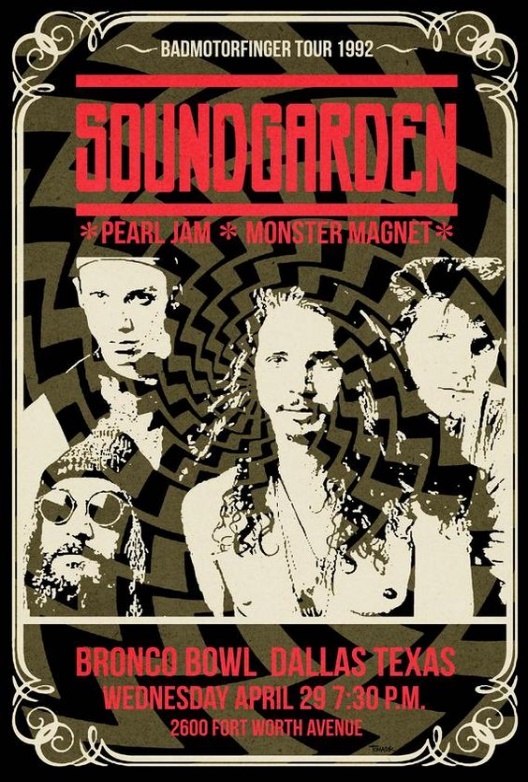 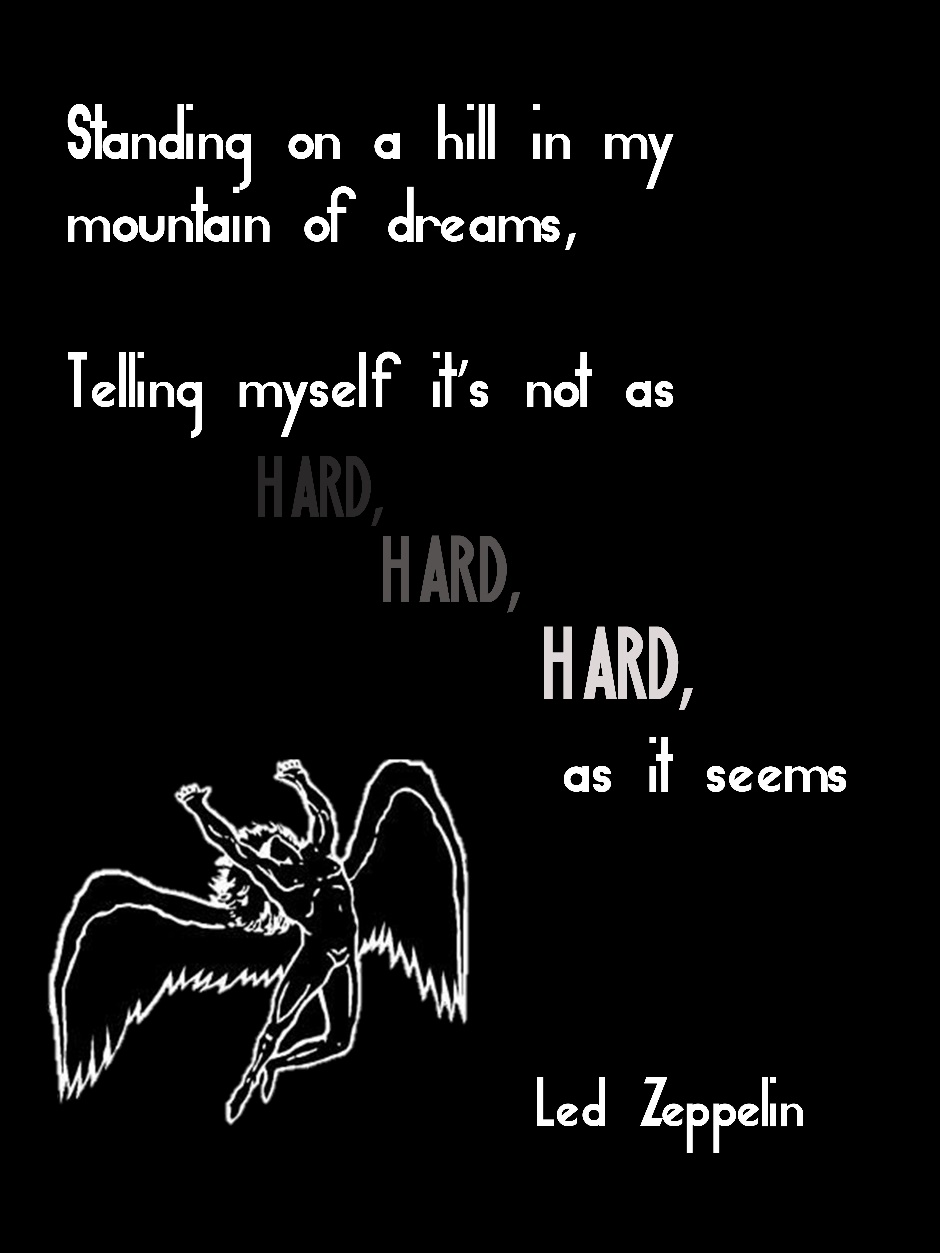 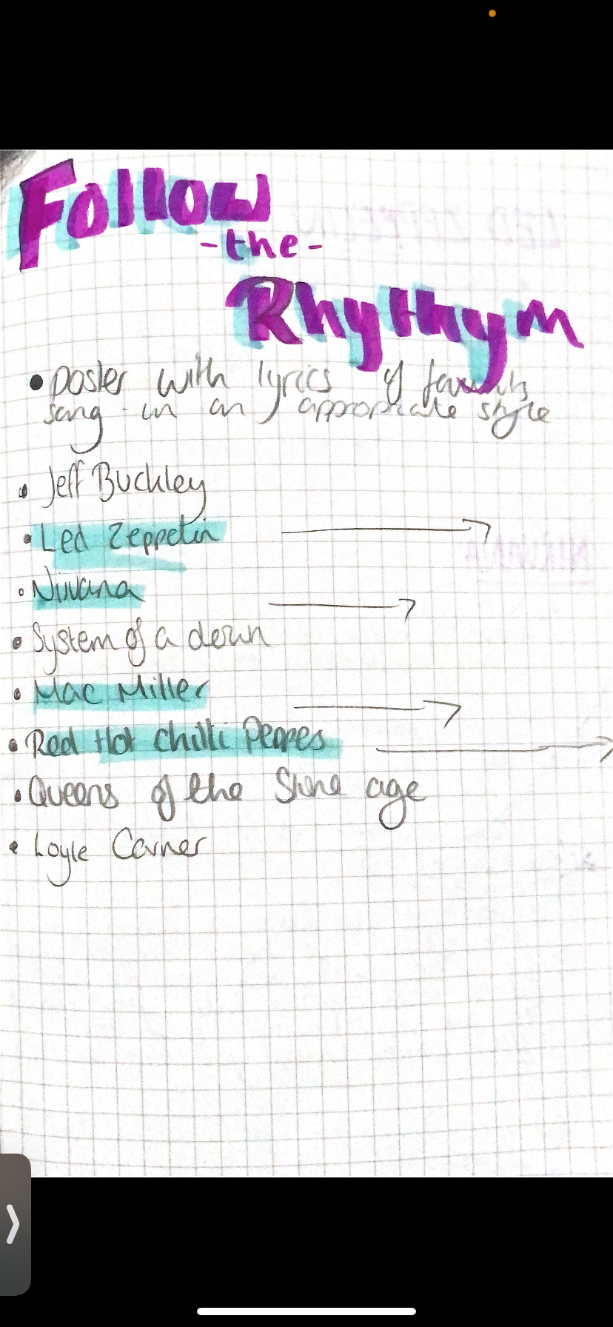 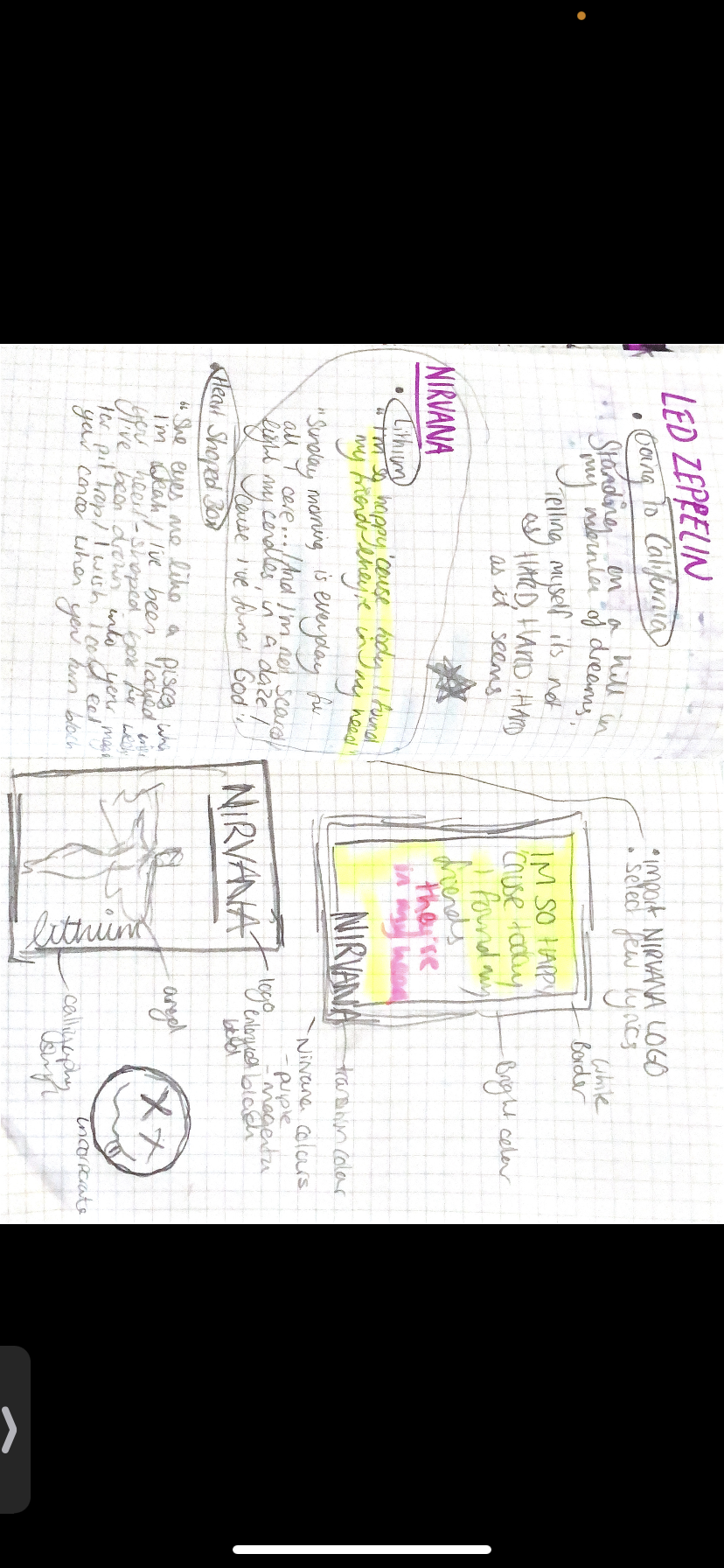 Lyric posters I have made in the past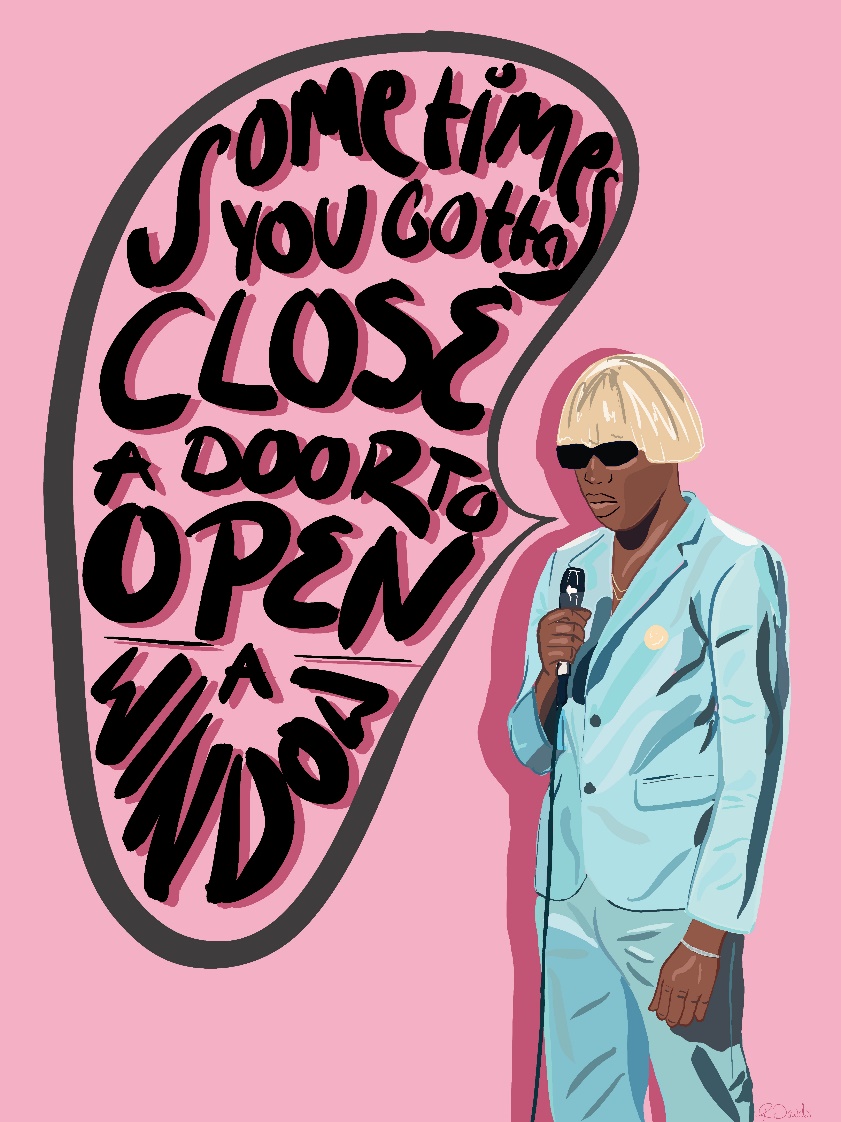 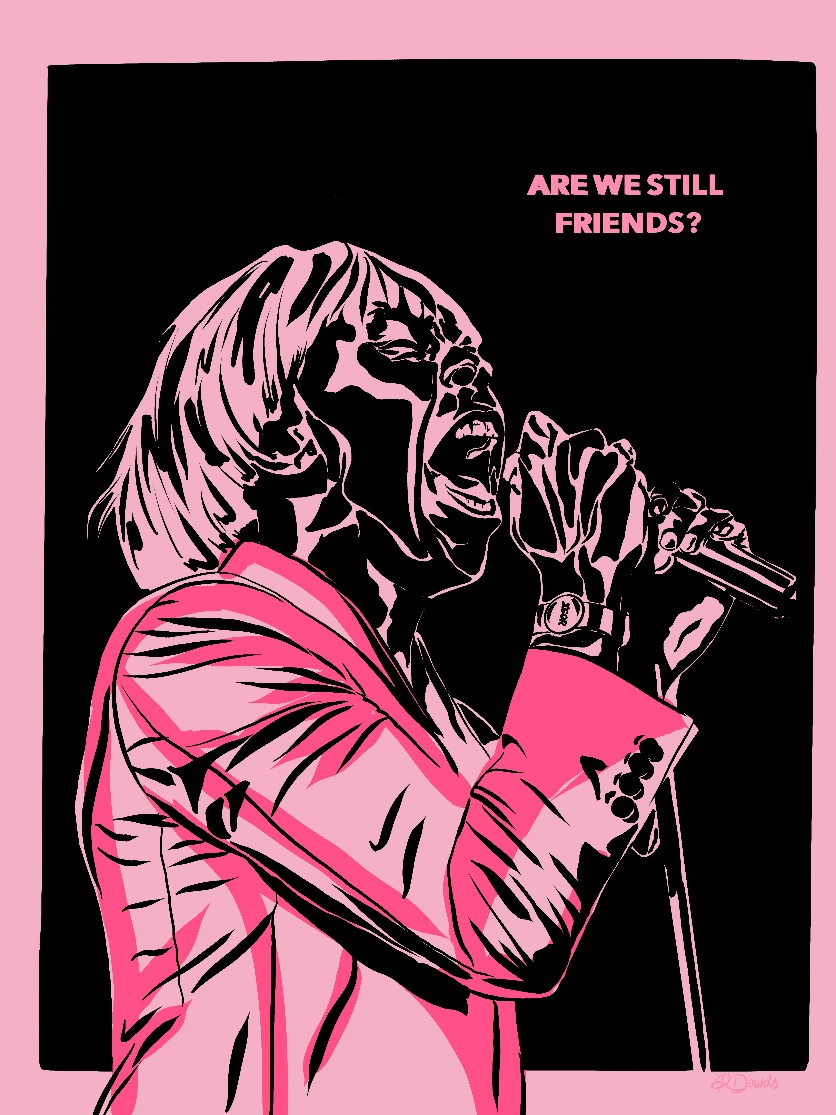 Development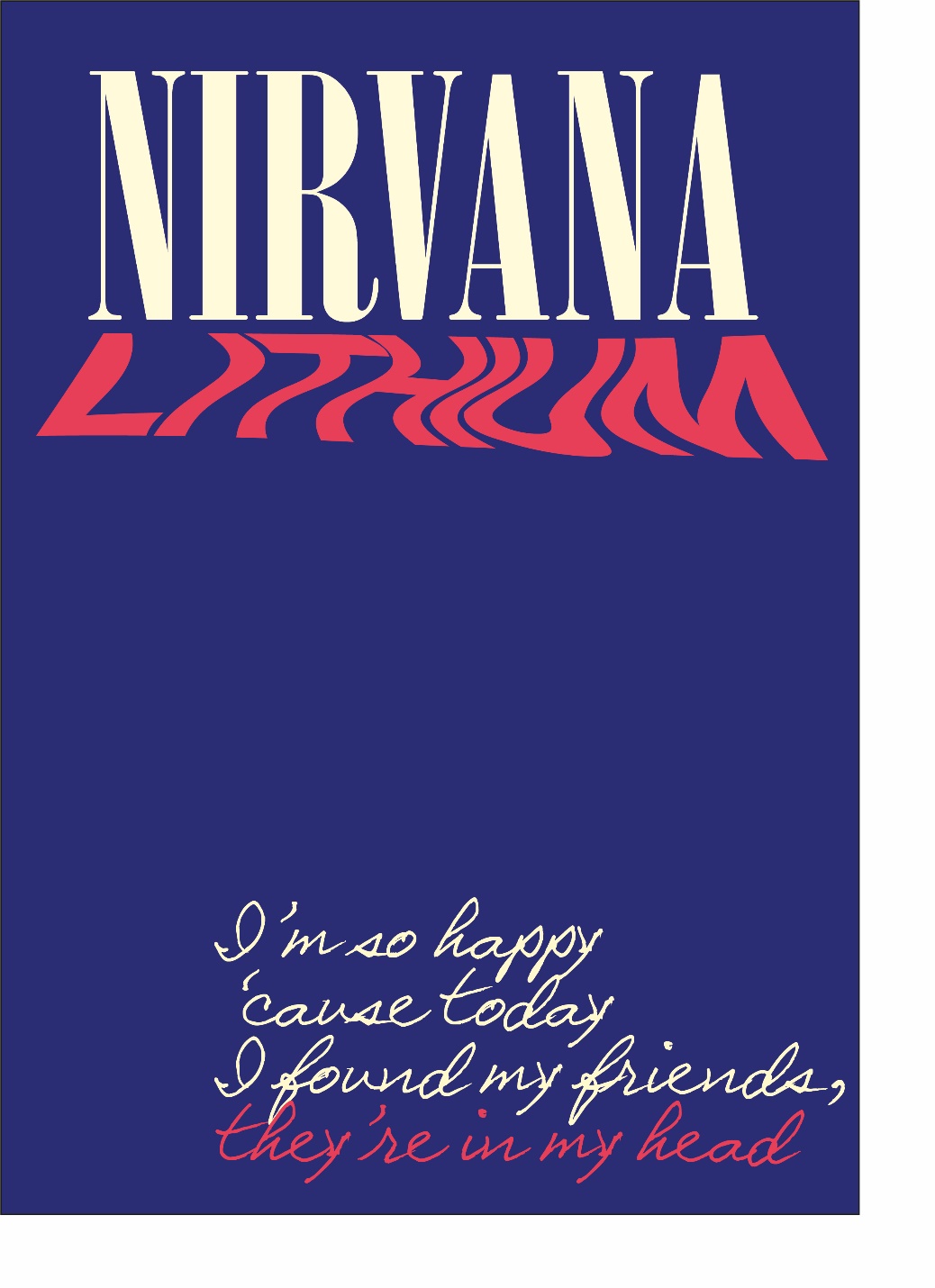 I initially imported a nirvana font to create the logo. Which allowed me to make it any colour I want.I then added all my text and experimented with different fonts sizes and colours. For ‘lithium’ I chose a simple sans serif font to contrast against the nirvana logo. Which I then warped and stretched to mimic the font on the nevermind album cover. I chose complimentary colours which are pleasing to the eye. It was important for “they’re in my head” to stand out so I highlighted it using the same colour I used for ‘lithium’, tying the poster together. For the most part I wanted to keep it pretty minimal. To me less is most always more. Everything you see on the image below was done on illustrator. At this stage I felt it was still missing something. So exported it to procreate on my iPad, where I drew on the logo. I decided to draw It on instead of just importing it from the internet because I had full control of the size without having to worry about it looking pixelated. I used the colour dropper tool to match ‘Nirvana’. Following this I added texture overlays to mimic an authentic poster. This added grit. 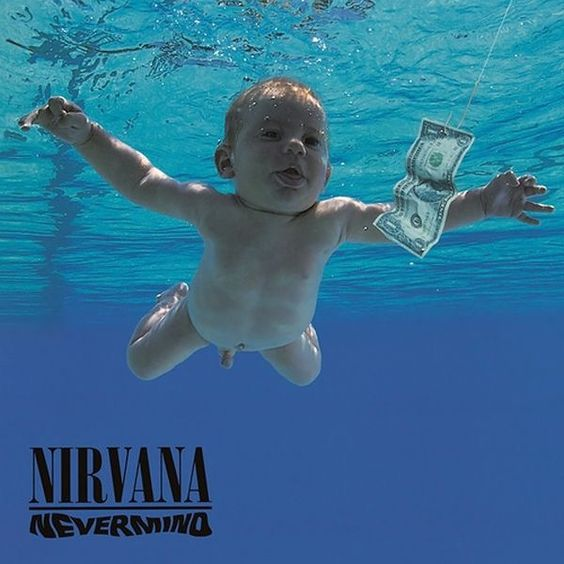 I’m pleased with the final outcome, I have designed a poster that I would actually be happy to put on my wall. 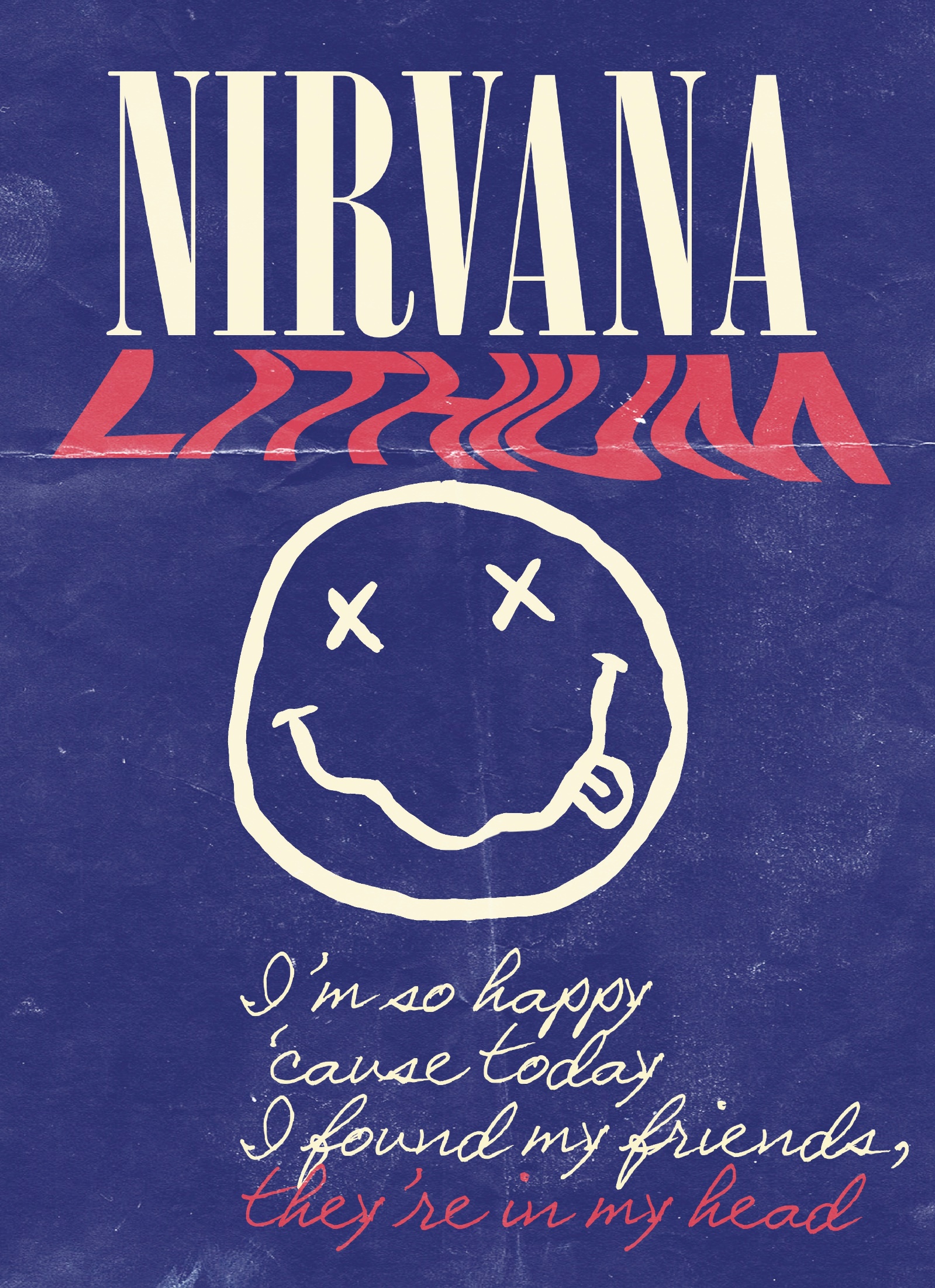 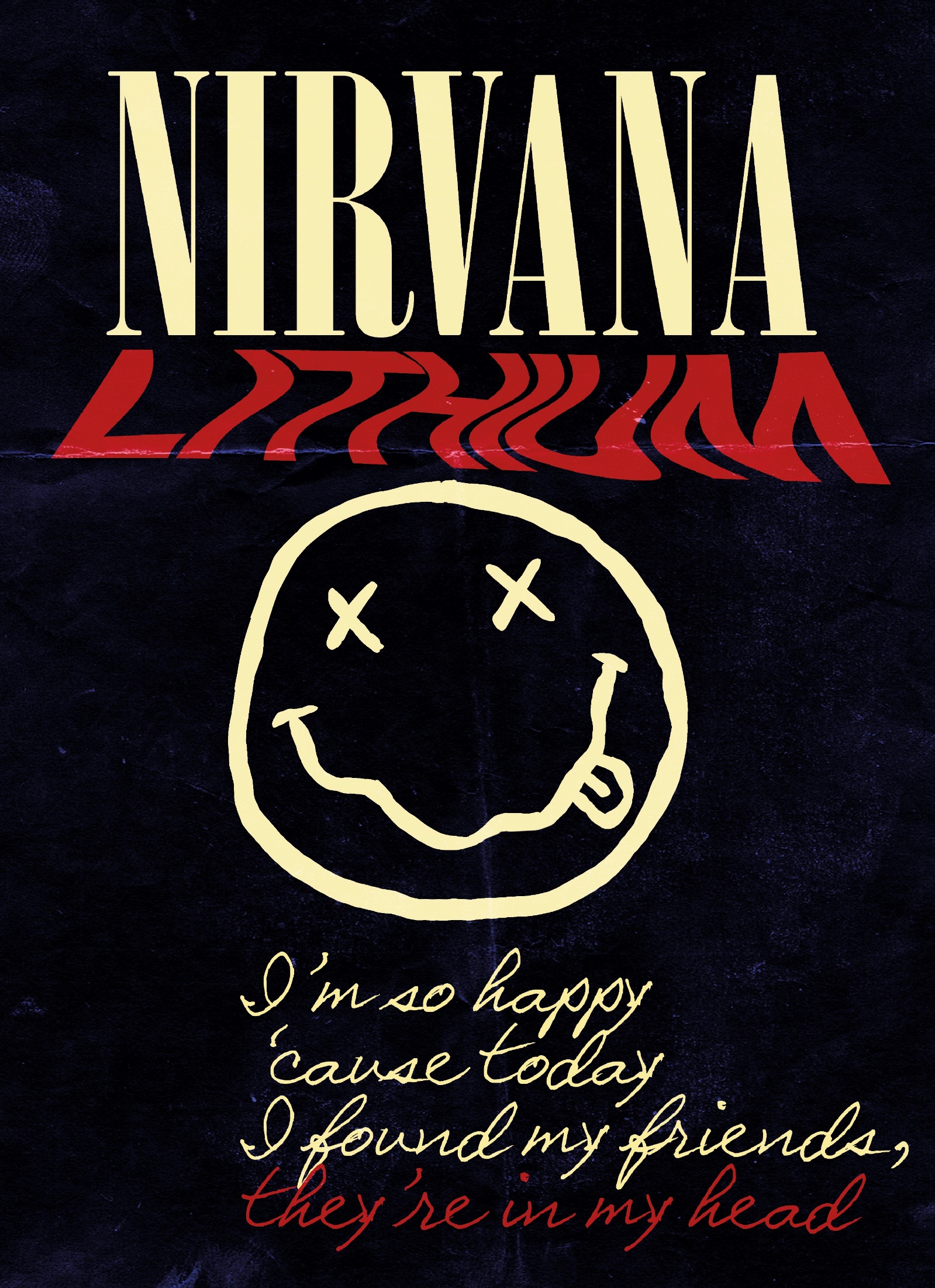 